СОЦИАЛЬНЫЙ ФОРУМ«ОТВЕТСТВЕННОЕ ВЗАИМОДЕЙСТВИЕ  бизнеса и власти в интересах социальной стабильности»23 марта 2016 года, 10:00                                  Москва, Отель «Ритц Карлтон»,зал «Бальный – 1»РЕЗОЛЮЦИЯ форумаКонструктивное сотрудничество и развитие партнёрства приобретают особую значимость в сложной экономической ситуации, когда на повестке дня – определение путей её преодоления, разумное распределение ответственности между государством, бизнесом и обществом за поддержание социальной стабильности, выход из кризиса и создание условий для дальнейшего роста. Тема поддержания баланса интересов государства, бизнеса и общества сегодня звучит особенно актуально.Бизнес уже ощущает на себе негативные последствия кризисных явлений, проявившихся в 2015 г. и продолжающихся в 2016 г.К ключевым последствиям кризиса, с которыми столкнулись компании, можно отнести: снижение курса рубля и валютную нестабильность; недоступность заёмных финансовых ресурсов; возросшие риски обострения проблем в сфере трудовых отношений, неплатежей со стороны контрагентов; недостаток оборотных средств; ухудшение условий поставки сырья и комплектующих; снижение спроса на продукцию.Возросла озабоченность бизнеса уровнем фискальной нагрузки и недоступностью заемных средств.Правительство принимает ряд мер, направленных на обеспечение стабильного социально-экономического развития Российской Федерации в 2016 году, но этого недостаточно.Сегодня дополнительная сложность заключается в том, что необходимость одновременно решать кризисные и системные проблемы.Форум отмечает, что только рациональные, своевременные комплексные меры противодействия кризису, повышение  взаимной ответственности и партнёрство бизнеса и власти могут сохранить производство и инвестирование, а значит рабочие места, доходы работников и системы социальной поддержки, создать предпосылки последующего развития.Необходимо не только способствовать сохранению существующих производств, но и стимулировать реализацию новых проектов и создание новых рабочих мест.Наличие административных и финансовых барьеров для бизнеса, распространённость коррупции приводит к тому, что структура рабочих мест не улучшается - одна треть по-прежнему находится в неформальном секторе.Создание качественно новых рабочих мест, модернизация производства и на этой основе повышение производительности труда  сохраняются в качестве ключевых вопросов развития экономики в ближайшей перспективе.Необходимо принять давно согласованные с бизнесом, но до сих пор не принятые решения по стимулирующим мерам: об уменьшении ставки налога на прибыль организаций для участников региональных инвестиционных проектов; по стимулированию социальных инвестиций бизнеса в развитие территорий, вложений работодателей на развитие профессионального образования. Участники Форума считают, что необходимо вернуться к универсальным стимулам развития экономики (амортизация, инвестльгота) вместо точечных решений о поддержке отдельных проектов. Должна быть сформирована стратегия в отношении институтов развития, в которой необходимо определить сроки перехода от механизма наращивания расходов на отдельные проекты (ФРП, проектное финансирование и т.д.) к обеспечению доступности длинных и дешевых денег «для всех», включая малый бизнес и социальное предпринимательство.  В современных условиях становится особенно важным поддерживать экономическую активность граждан, инициативы, расширяющие возможности обеспечения их занятости и дохода, более полно использовать в этих целях потенциал партнёрства в реализации проектов, объединяющих усилия государственных и корпоративных программ в сфере поддержки малого бизнеса, социального предпринимательства, различных форм самозанятости. Важная задача - обеспечение предсказуемости и приемлемости уровня фискальной и административной нагрузки на бизнес, увеличение которой особенно опасно в условиях замедления темпов роста экономики.Следует воздерживаться от чрезмерного административного давления и усиления карательных мер в отношении работодателей, включая расширение видов административной ответственности, введения в практику «мультипликационного» (умножающего) эффекта при наложении взыскания.В результате проверяющими органами первоначальный единичный штраф «мультиплицируется», что кратно увеличивает размер штрафных санкций, что не адекватно степени совершённых нарушений.Это касается значительных размеров штрафов за нарушение правил привлечения иностранных работников, за несоблюдение требований по созданию или выделению рабочих мест для трудоустройства инвалидов, вне зависимости от реальных возможностей, за отклонение от установленных правил и нормативов по охране труда и др. Попытка в рамках повышения качества администрирования страховых взносов на обязательное социальное страхование работников увеличить фискальную нагрузку на бизнес за счет отмены предельной величины для начисления страховых взносов не просто противоречит положениям Послания Президента РФ Федеральному Собранию РФ, а ведет к риску сокращений, в лучшем случае инвестпрограмм, в худшем случае уровня заработной платы или численности сотрудников. Промышленные компании-члены РСПП оценивают рост такой нагрузки в сотни миллиарды рублей.К росту фискальной нагрузки на бизнес и соответственно ухудшению делового климата может привести и предлагаемое введение обязательных страховых взносов в негосударственную систему пенсионного страхования, и обязательное страхование заработной платы работников в случае банкротства работодателя.Кроме того, следует отметить, что подобные инициативы не проходят процедуры широкого общественного и экспертного обсуждения, что не способствует достижению баланса интересов заинтересованных сторон и не укрепляет доверие бизнеса к регулятору. Наметившаяся тенденция принятия решений, затрагивающих интересы  работодателей, без учета их позиции вызывает беспокойство.  Задачи повышения информационной открытости и прозрачности деятельности одинаково актуальны как для бизнеса, так и государственных структур.Необходимо предусмотреть, чтобы финансово-экономическое обоснование законопроектов, иных нормативных правовых актов и оценка их регулирующего воздействия включали в качестве обязательного условия оценку финансовых последствий этих законопроектов не только для бюджета, но и для бизнеса. Ответственное взаимодействие бизнеса и власти способно обеспечить повышение конкурентоспособности бизнеса, создание благоприятной среды для его успешной деятельности,  снижение социальной напряженности и достижение на этой основе дальнейшего развития. Несмотря на текущие экономические вызовы, потребность компаний в квалифицированных работниках не только сохраняется, но даже возрастает.Различные исследования, в том числе результаты опросов, проводимых РСПП в среде работодателей, показывают, что даже в кризисных условиях существует дефицит квалифицированных кадров: 40,4% компаний по-прежнему говорят о недостатке квалифицированной рабочей силы как об одной из трёх главных проблем, мешающих предпринимательской деятельности.Быстрая смена производственных процессов вызывает потребность в высококвалифицированных кадрах, новых знаниях, современных навыках и умениях, а также требует новых форм трудовых отношений.Обновление системы подготовки высококвалифицированных кадров, обучение новой рабочей силы и переобучение высвобождаемых работников требуют модернизации системы профессионального обучения, тесной увязки её с потребностями экономики, развития системы наставничества и дуального обучения в компаниях. Бизнес-сообществу и органам исполнительной власти в рамках построения современной национальной системы квалификаций необходимо направить совместные усилия на: ускорение формирования системы независимой оценки квалификаций; обеспечение своевременной корректировки образовательных стандартов и программ на основе принятых и апробированных профстандартов; внедрение процедуры профессионально-общественной аккредитации таких образовательных программ. Участники Форума считают, что необходимо оказывать адекватную поддержку бизнесу со стороны государства по более широкому стимулированию имущественных и денежных вложений работодателей в профессиональное образование и обучение, в том числе, дуальное.Решение системных проблем экономики, изменение её структуры, повышение производительности труда и эффективности производства вызывает необходимость более гибкого регулирования в сфере управления персоналом.Модернизация производства относится к числу первоочередных задач развития экономики, которую необходимо решать, несмотря на нестабильность экономической ситуации в стране.             От этого зависит рост производительности труда, совершенствование структуры занятости и связанная с этим оптимизация численности работников. Эту объективную тенденцию необходимо учитывать при разработке мер по регулированию рынка труда.Сегодня необходимы обновленные механизмы, позволяющие работодателям гибко реагировать на меняющиеся (в том числе на кризисные) условия рыночной конъюнктуры, формировать устойчивые трудовые коллективы, при оптимальных экономических затратах и соблюдении базовых обязательств работодателей, включая защиту работников в сфере труда.Это подразумевает отход от излишней регламентации трудовых отношений жесткими требованиями закона при одновременном усилении роли и статуса трудового договора, ответственности сторон за его выполнение, расширения оснований для заключения срочных трудовых договоров. Требует дальнейшего совершенствования система регулирования привлечения иностранной рабочей силы, включая согласование мер по ограничению ее привлечения на федеральном и региональном уровнях, принятия нормативных актов, регулирующих правоотношения при предоставлении работников одним юридическим лицом другому для выполнения производственных задач, необходимо расширять и совершенствовать механизмы, содействующие мобильности трудовых ресурсов.Только рациональные, своевременные комплексные меры противодействия кризису могут сохранить рабочие места, доходы работников и систему социальной поддержки.Компании по-разному реагируют на кризисные явления, сокращают расходы на персонал, в том числе за счёт: прекращения приёма новых работников, введения режимов неполной занятости, увольнения работников.Участники Форума поддерживают деятельность Правительства РФ по поддержке региональных рынков труда.Софинансирование из федерального бюджета дополнительных мероприятий субъектов РФ на рынке труда позволяет расширить временную занятость работников организаций, находящихся под риском увольнения, и граждан, ищущих работу, дополнительно организовать опережающее профессиональное обучение высвобождаемых работников и их стажировку, способствовать созданию дополнительных рабочих мест, а также повысить трудовую и территориальную мобильность граждан, стимулировать занятость молодёжи при реализации социальных проектов. Участники Форума считают, что структура дополнительных мероприятий субъектов РФ в сфере занятости должна учитывать соответствующую реакцию компаний на экономическую ситуацию.Реализация дополнительных мероприятий в сфере занятости населения и предоставление субсидий из федерального бюджета бюджетам субъектов РФ на реализацию мероприятий по снижению напряжённости на рынке труда позволит многим компаниям сохранить работников и создать рабочие места для временной занятости.Вместе с тем, оперативные меры могут быть уточнены, дополнены или скорректированы в зависимости от их практического антикризисного воздействия. Кроме того, результаты быстрых действий на рынке труда получат дополнительный импульс, если будут поддержаны мерами среднесрочного и долгосрочного характера, включая привлечение ресурсов программ в «смежных» областях, например, направленных на поддержку инвестпроектов, малого бизнеса и частной инициативы, повышение трудовой мобильности населения, развитие моногородов и т.п. Существенное значение имеет расширение возможностей для объединения программ, реализуемых органами исполнительной власти, и корпоративных социальных программ. Только совместные действия бизнес-сообщества и органов власти всех уровней, предпринятые в ответ на кризисные явления, позволят решать острые проблемы рынков труда регионов и муниципальных образований, включая проблему структурной безработицы, обеспечение занятости молодёжи.В числе ключевых задач актуальной повестки дня - построение современной и эффективной системы управления охраной труда на основе превентивного подхода.Переход от компенсационной модели управления охраной труда к формированию риск-ориентированной модели обеспечения безопасности работников на производстве, совершенствование системы страхования от несчастных случаев на производстве и профессиональных заболеваний стали одним из основных направлений взаимодействия бизнеса и власти в работе по реформированию системы охраны труда. В ближайшей перспективе необходимо активизировать совместную работу бизнеса и власти по совершенствованию законодательной и нормативной правовой базы в сфере охраны труда и её дальнейшей гармонизации с международными нормами, включая:- внедрение риск-ориентированной модели управления охраной труда и дифференциацию требований охраны труда с учетом возникающих рисков и специфики вида деятельности организации в целях снижения финансовой нагрузки на работодателя по обеспечению соответствия требованиям охраны труда;  - активизацию работы предприятий и организаций по проведению специальной оценки условий труда, оптимизацию на этой основе издержек работодателей, связанных с предоставлением гарантий и компенсаций, уплатой дополнительных страховых взносов в Пенсионный фонд Российской Федерации; - развитие механизма декларирования соответствия условий труда государственным нормативным требованиям охраны труда на рабочих местах, условия труда на которых признаны оптимальными или допустимыми;- совершенствование контрольно-надзорной деятельности в области охраны труда, в том числе учета зависимости частоты проверочных мероприятий от уровня риска и качества организации работ по охране труда у работодателя, а также исключение дублирования контрольных мероприятий в соответствии с законодательством об охране труда и санитарно-эпидемиологическом благополучии населения;- оптимизацию системы и методов проведения предварительных и периодических медицинских осмотров и психиатрических освидетельствований работников, занятых на работах с вредными и (или) опасными условиями труда в соответствии с мировым опытом и требованиями доказательной медицины; - расширение участия работодателей в разработке мер по экономическому стимулированию технического перевооружения и модернизации производства, применения современных средств индивидуальной и коллективной защиты от воздействия неблагоприятных факторов на рабочих местах в целях улучшения условий и безопасности труда;- совершенствование экономической политики в сфере обязательного социального страхования от несчастных случаев на производстве и профессиональных заболеваний, в том числе расчет тарифа, установление бонуса-малуса, повышение уровня финансового обеспечения предупредительных мер; - совершенствование системы подготовки и переподготовки специалистов в сфере охраны труда с учётом соответствующих профессиональных и образовательных стандартов.Улучшение условий и охраны труда – это комплексная совместная работа объединений работодателей и работников, органов власти и компаний, которая должна быть направлена на снижение производственного травматизма и профессиональных заболеваний, а также проведение ранней реабилитации профессиональных заболеваний, мониторинга состояния условий и охраны труда, повышения информированности работников, обучение их безопасным методам труда.Бизнес играет важную роль в решении социально-значимых проблем в регионах их присутствия, включая развитие социальной   инфраструктуры, рынка труда, поддержку предпринимательских инициатив граждан, улучшение социального климата и условий жизни.Экономические и социальные факторы развития взаимосвязаны, на понимании этого основаны стратегии ответственного бизнеса. Компании вносят существенный вклад в развитие персонала и повышение трудового потенциала  работников, активно участвуют в решение социальных проблем регионов, заинтересованы в  эффективном сотрудничестве с органами власти и некоммерческим сектором, способствуют развитию межсекторного взаимодействия. Важно, чтобы на основе взаимных интересов государственные структуры активно участвовали в этом процессе, устраняли существующие административные барьеры, создавая благоприятные условия для сотрудничества и партнерства.         Следует поддерживать практику реализации социальных программ, формируемых на принципах партнерства, включая совместную разработку проектов на основе согласованного выбора приоритетов, распределения ответственности за исполнение, долевое финансирование, прозрачные механизмы контроля результатов и расходования средств.            Нужно полнее использовать заинтересованность компаний и расширять возможности их участия в реализации таких региональных программ, как программы поддержки занятости, малого бизнеса, развития моногородов, что от государства требует большей гибкости и готовности к сотрудничеству.Необходимо  стимулировать приток частных инвестиций в социальную сферу, инициативы бизнеса – активного субъекта социальной политики. Поддержка со стороны государства добровольных социальных инициатив российского бизнеса отвечает общим интересам, создавая дополнительные возможности для решения социальных проблем и позитивного влияния на рынок труда.Важная практическая задача сегодня – выявление и распространение успешного опыта социальной деятельности компаний. Следует поддерживать и шире использовать информационные ресурсы, консолидирующие обширные базы данных по этим вопросам, включая такие открытые источники РСПП, как библиотека корпоративных практик социальной направленности и библиотека нефинансовых отчетов компаний. На достижение позитивных социальных изменений в обществе, формирование гибкого рынка труда направлены в том числе, социальные инвестиции крупных компаний в поддержку развития малого бизнеса и социального предпринимательства. Социальное предпринимательство развивается в нашей стране, несмотря на то, что государство законодательно это понятие так и не закрепило, не придав тем самым должного ускорения процессу развития этого явления, которое в других странах активно поддерживается. Организации крупного бизнеса потенциал социального предпринимательства видят, его развитию оказывают содействие в рамках программ социальных инвестиций в регионах. Практика существенно опережает действия регулятора. Позиция государства в этом вопросе могла бы быть более конструктивной. Назрела необходимость законодательного закрепления социального предпринимательства как явления экономической жизни и фактора снижения социальной напряженности. Межсекторное партнерство в этой сфере также было бы важным активизировать. Его эффективность в значительной степени зависят от позиции государства, готовности вести конструктивный диалог с бизнесом, создавать общими усилиями инфраструктуру поддержки инициатив граждан в сфере социального предпринимательства, которое в мире приобретает всё большую популярность, доказало свои преимущества и пользуется поддержкой государства и крупного бизнеса.  Развитие партнёрских отношений компаний с органами власти  на территориях присутствия и объединение усилий, где это возможно, в рамках совместных программ позволит повысить эффективность расходования средств, добиться большей результативности реализуемых программ, будет реально способствовать достижению социальной стабильности, улучшению социального климата и дальнейшему позитивному развитию. Повышение информационной открытости бизнеса и государственных структур, прозрачность принятия общественно важных решений – фактор укрепления взаимного доверия как основы конструктивного сотрудничества и партнёрства.Одним из ключевых принципов социальной ответственности любой организации является информационная открытость, прозрачность и подотчетность деятельности. Задачи улучшения ситуации в этой сфере не теряют своей актуальности, как в отношении государственных, так и предпринимательских структур, в том числе, в целях справедливой оценки качества принимаемых ими решений и их воздействия на внешнюю среду, эффективности взаимодействия и вклада в решение важных для общества проблем.          Российский бизнес продвигается в направлении повышения информационной открытости. Возрастает значение дальнейшего совершенствования практики корпоративной публичной отчётности, а также инструментов внешней оценки деятельности компаний и качества раскрываемой информации. РСПП продолжает начатую в 2014 году работу по составлению индексов «Ответственность и открытость» и «Вектор устойчивого развития», которая направлена на повышение прозрачности российского бизнеса, на развитие конструктивного взаимодействия российских компаний с государством и обществом по вопросам социально-экономического развития, на выявление лидеров, опыт которых следует пропагандировать и продвигать. Второй выпуск индексов будет представлен в апреле-мае 2016 г. Имеющиеся данные свидетельствует о том, что объем и качество информации крупнейших российских компаний по вопросам социальной ответственности и устойчивого развития не только не снижаются, но в целом даже возрастают, несмотря на сложную экономическую ситуацию. Справедливая оценка вклада бизнеса, прежде всего – крупных компаний, «локомотивов экономики» в общественное развитие, важна не только с точки зрения их репутации, она становится одной из существенных предпосылок эффективного межсекторного сотрудничества. Внимание со стороны государства и общества  к результатам такой оценки и к лидерам в этой сфере будет способствовать повышению ответственности и открытости бизнеса и доверия к нему. Необходимы активные действия со стороны государства, направленные на  обеспечение роста открытости компаний с государственным участием, а также государственных структур, регулирующих вопросы социально-экономического развития. В частности, это касается обязательности для регулятора  проведения консультаций с заинтересованными сторонами  и учета их мнений в процессе выработки и принятия решений по вопросам экономического развития и социально - трудовой сферы, введения обязательной процедуры оценки регулирующего воздействия  для всех соответствующих законопроектов, в том числе,  подготовленных ко второму чтению. Современная социально-экономическая ситуация требует   повышения эффективности социального партнёрства, усиления  координации  действий. Дальнейшее развитие конструктивного социального диалога, выработка в ходе его согласованных позиций и решений о взаимодействии позволит не только смягчить негативные последствия текущего кризиса, но и в максимально короткие сроки начать восстановление экономического роста.Текущая ситуация требует активного участия и тесного взаимодействия сторон социального диалога, направленного на сохранение конкурентоспособности организаций в период экономического кризиса, а также на снижение социальной напряжённости в коллективах, обеспечение содействия занятости и сдерживание массового высвобождения работников.На это должна быть направлена и работа по подготовке нового Генерального соглашения между общероссийскими объединениями профсоюзов, общероссийскими объединениями работодателей и Правительством Российской Федерации.Участники Форума считают, что возвращение на путь экономического роста и придание ему более устойчивого характера в будущем возможны при сохранении социального мира и тесном взаимодействии социальных партнёров – работодателей, профсоюзов и государства, различных некоммерческих организаций. В условиях кризиса социальное партнёрство, конструктивное межсекторное взаимодействие имеют все возможности для согласования экономически обоснованных и социально приемлемых мер антикризисного реагирования.Необходимо продолжить работу по совершенствованию законодательства в сфере социального партнерства, направленную на дальнейшее развитие механизмов согласования интересов работодателей в рамках их объединений. Этому могло бы способствовать формирование единой системы объединений работодателей, участвующих в социальном партнерстве, предусматривающей обязательное членство территориальных объединений работодателей в региональных, а региональных и отраслевых - в общероссийских. Актуальной является также реализация нормы закона «Об объединениях работодателей» об отнесении членских взносов в объединения работодателей к затратам для целей налогообложения. Совместная работа бизнеса и власти по улучшению бизнес - климата в России должна обеспечить проведение стратегически важных экономических реформ, от реализации которых зависят социально-экономическая динамика, эффективность инвестиций, возможности модернизации на этой основе национальной экономики. Важной задачей является укрепление доверия во взаимоотношениях бизнеса,  власти и  общества.  Это особенно необходимо в условиях кризиса, в том числе для реализации потенциала, заложенного в использовании технологий партнёрства.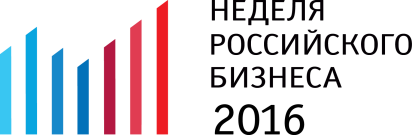 